ÚKOL č. 3.2 Schéma a chod kaskádové kotelny - videa do výuky1. Bytový dům ve Zlíně – PLYNOVÁ KOTELNA BUDERUS Video 5:37Od projektu k montáži názorné video.Původní tepelná ztráta budovy se pohybovala v rozmezí mezi 150 – 200 kW. V uplynulých letech byl však dům postupně revitalizován. Byla zateplena fasáda budovy, vyměněna stará okna za nová plastová a také bylo provedeno zateplení střechy včetně nové hydroizolace.Stávající kotelna se třemi litinovými stacionárními kotli se rázem stala pro tento dům výkonově předimenzovaná vzhledem k energetické úspoře, kterou přinesla revitalizace obálky budovy. Aktuální tepelná ztráta domu byla vypočtena na necelých 90 kW. Z tohoto důvodu došlo k osazení dvou nových nástěnných kondenzačních kotlů Buderus Logamax Plus GB 162, každý o výkonu 45 kW. Tím, že je výkon každého kotle pod hranicí 50 kW a jejich součet nepřesahuje 100 kW, nespadá kotelna mezi tzv. kotelny 3. kategorie, čímž investor ušetří další náklady na provoz.Viz: https://tvstav.cz/clanek/3364-nova-kotelna-od-buderusu-nahradila-30-let-stare-litinove-kotle-v-bytovem-dome-ve-zline     2. Kaskádová kotelna THERMONA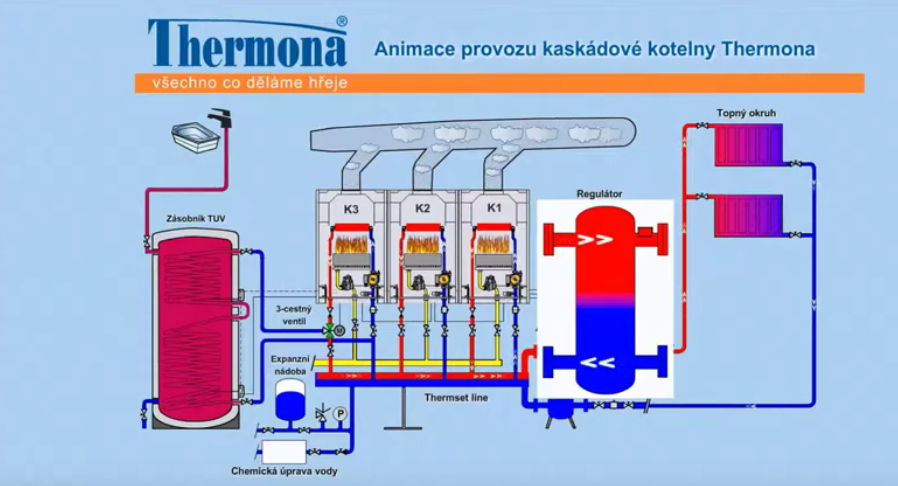 Zdroj: https://www.youtube.com/watch?v=vV9tKiXbKNI    Video: 8:193 : Zpracujte odpovědi dle videa THERMONA OTÁZKY K ANIMACI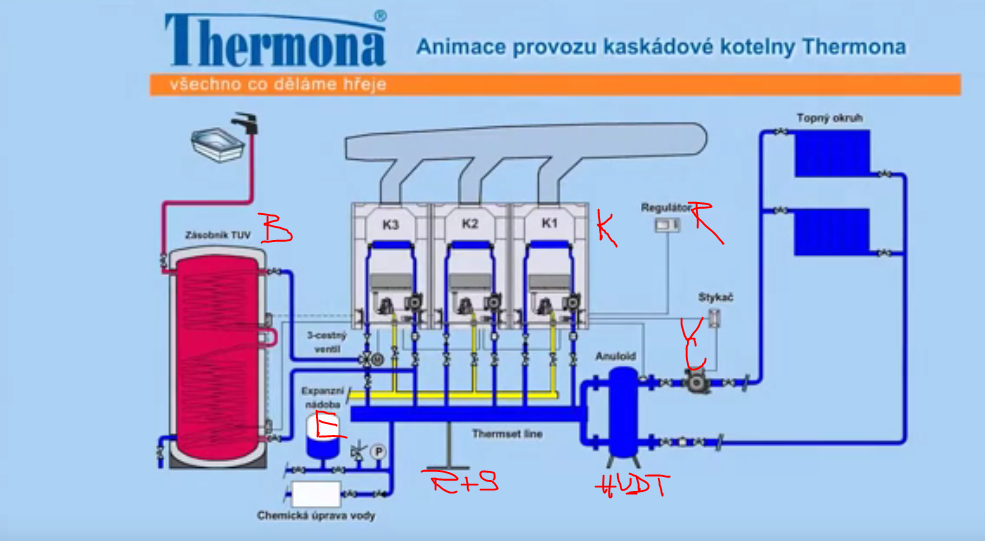 1. Legenda kotelnyKBER+SHVDTRČ2. Co se spustí jako první3. Co otevírá plynová armatura4. Kdy se připojuje kotel č.25. Kde je umístěno čidlo teploty, které dává informaci zda se má zapnout kotel K2 a kotel K36. Pro jaký stav se navrhuje hydraulický návrh celého vytápění 3:307. Jak je vyžita plynulá modulace výkonu kotelny 4:22 : Od ….do …8. Přes co se ohřívá teplá voda z bojleru 5:30:9. Který kotel slouží k ohřevu vody v bojleru 5:50:10. Kdy se kotel pro ohřev teplé vody odstaví z provozu 6:0011. Jak se kotle vypínají 6:40:12. Jak se v praxi mění pořadí 6:45: 13. Proč se mění pořadí zapínání a vypínání kotlů: